В целях определения местоположения границ образуемых и изменяемых земельных участков, с учетом протокола публичных слушаний и заключения о результатах публичных слушаний, в соответствии с Градостроительным кодексом Российской Федерации, решением Совета депутатов города Новосибирска от 24.05.2017 № 411 «О Порядке подготовки документации по планировке территории и признании утратившими силу отдельных решений Совета депутатов города Новосибирска», постановлением мэрии города Новосибирска от 16.06.2017 № 2814 «О проекте планировки территории восточной части Калининского района и проекте межевания территории квартала 270.04.02.02 в границах проекта планировки восточной части Калининского», руководствуясь Уставом города Новосибирска, ПОСТАНОВЛЯЮ:1. Утвердить проект межевания территории, предназначенный для размещения линейного объекта транспортной инфраструктуры – автомобильной дороги общего пользования по ул. Республиканской в Калининском и Дзержинском районах, в границах проекта планировки восточной части Калининского района (приложение).2. Департаменту строительства и архитектуры мэрии города Новосибирска разместить постановление на официальном сайте города Новосибирска в информационно-телекоммуникационной сети «Интернет».3. Департаменту информационной политики мэрии города Новосибирска в течение семи дней со дня издания постановления обеспечить опубликование постановления.4. Контроль за исполнением постановления возложить на заместителя мэра города Новосибирска – начальника департамента строительства и архитектуры мэрии города Новосибирска.Гальянова2275008ГУАиГПриложениек постановлению мэриигорода Новосибирскаот 19.07.2017 № 3377ПРОЕКТмежевания территории, предназначенный для размещения линейного объекта транспортной инфраструктуры – автомобильной дороги общего пользованияпо ул. Республиканской в Калининском и Дзержинском районах, в границах проекта планировки восточной частиКалининского районаЧертеж межевания территории (приложение).____________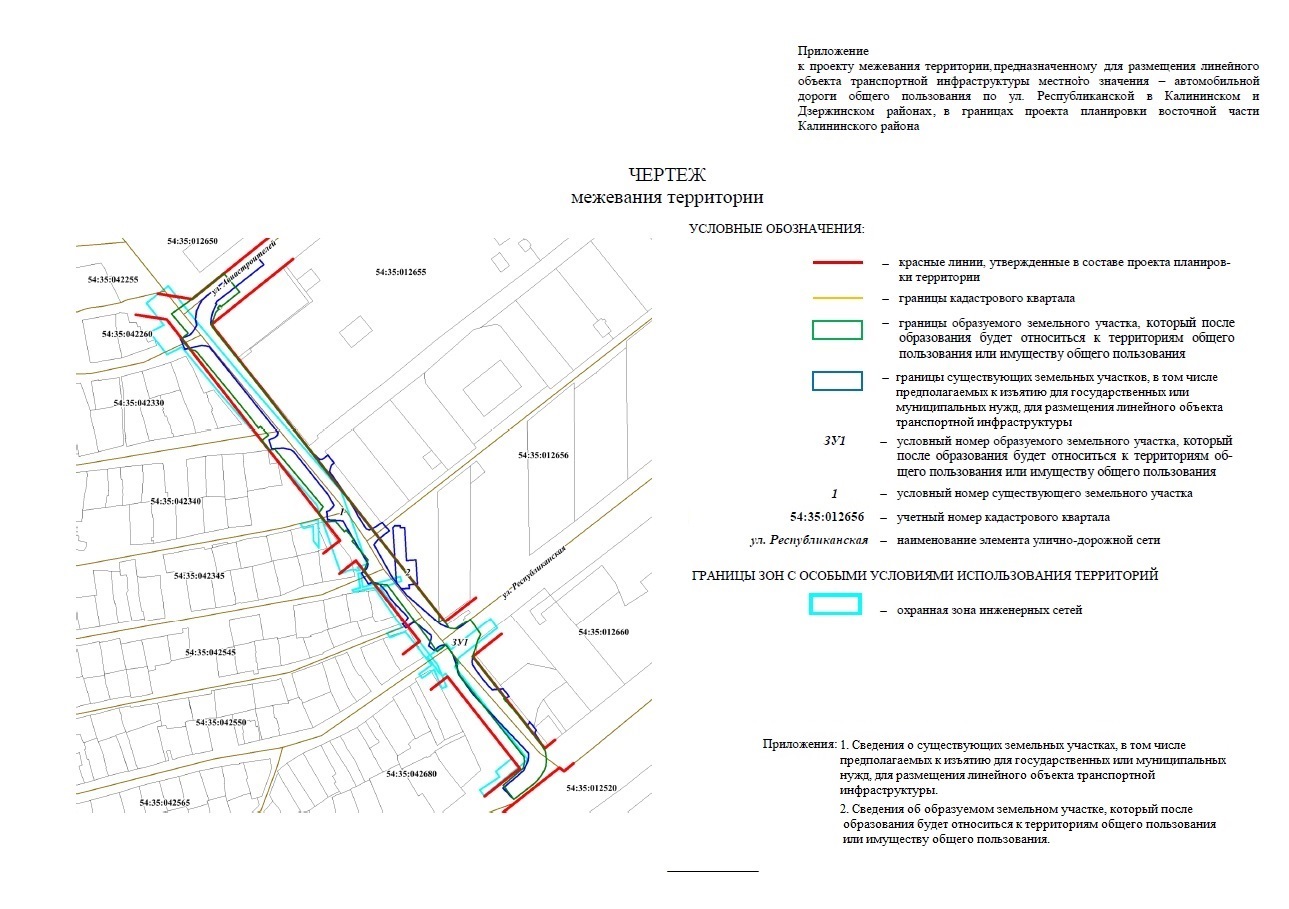 СВЕДЕНИЯо существующих земельных участках, в том числе предполагаемых к изъятию для государственных или муниципальных нужд, для размещения линейного объекта транспортной инфраструктуры____________Приложение 2к чертежу межевания территории СВЕДЕНИЯоб образуемом земельном участке, который после образования будет относиться к территориям общего пользования или имуществу общего пользования____________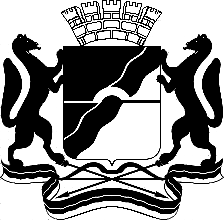 МЭРИЯ ГОРОДА НОВОСИБИРСКАПОСТАНОВЛЕНИЕОт  	  19.07.2017		№     3377   	О проекте межевания территории, предназначенном для размещения линейного объекта транспортной инфраструктуры – автомобильной дороги общего пользования по ул. Республиканской в Калининском и Дзержинском районах, в границах проекта планировки восточной части Калининского районаМэр города НовосибирскаА. Е. ЛокотьПриложение 1к чертежу межеваниятерриторииУсловный номерземельного участка на чертежеКадастровый номер земельного участкаАдрес земельного участка Площадь земельного участка, га1234154:35:000000:468Российская Федерация, Новосибирская область, город Новосибирск, ул. Республиканская0,7524254:35:012656:163Российская Федерация, Новосибирская область, город Новосибирск, ул. Республиканская0,0573Итого:0,8097Условный номер земельного участка на чертежеУчетный
номер кадастрового кварталаВид разрешенного использования образуемых земельных участков в соответствии с проектом планировки территорииПлощадь образуемых и изменяемых земельных участков и их частей, гаАдрес земельногоучастка12345ЗУ154:35:000000Автомобильный транспорт 1,0059Российская Федерация, Новосибирская область, город Новосибирск, ул. Республиканская, (1)Итого:1,0059